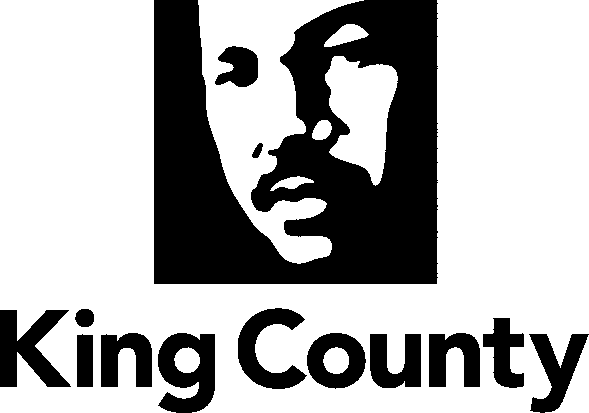 Metro Transit Department Rail Division                  TRACK ALLOCATION REQUEST/ WORK PERMIT FORMTo open/close permits or to report an emergency call: Link Control Center (LCC) 206-205-8177                                                                                                                                            Permit # P23-Rev 01/24/2023Company Name(s) include all sub-contractors: Company Name(s) include all sub-contractors: Company Name(s) include all sub-contractors: Company Name(s) include all sub-contractors: Company Name(s) include all sub-contractors: Company Name(s) include all sub-contractors: Main Office Phone: 	Main Office Phone: 	Main Office Phone: 	Main Office Phone: 	Main Office Phone: 	Main Office Phone: 	Main Office Phone: 	Onsite Work Crew Leader’s Name: Onsite Work Crew Leader’s Name: Onsite Work Crew Leader’s Name: Onsite Work Crew Leader’s Name: Onsite Work Crew Leader’s Name: Onsite Work Crew Leader’s Name: On Site Phone:	On Site Phone:	On Site Phone:	On Site Phone:	On Site Phone:	On Site Phone:	On Site Phone:	LOTO Contact Name (if applicable): LOTO Contact Name (if applicable): LOTO Contact Name (if applicable): LOTO Contact Name (if applicable): LOTO Contact Name (if applicable): LOTO Contact Name (if applicable): LOTO Contact Phone: LOTO Contact Phone: LOTO Contact Phone: LOTO Contact Phone: LOTO Contact Phone: LOTO Contact Phone: LOTO Contact Phone: Number of Work Sites: Number of Work Sites: Number of Work Sites: Number of Work Sites: Number of Work Sites: Number of Work Sites: Number of Employees: Number of Employees: Number of Employees: Number of Employees: Number of Employees: Number of Employees: Number of Employees: Sound Transit Project Manager Name: Sound Transit Project Manager Name: Sound Transit Project Manager Name: Sound Transit Project Manager Name: Sound Transit Project Manager Name: Sound Transit Project Manager Name: ST Project Mgr. Phone: ST Project Mgr. Phone: ST Project Mgr. Phone: ST Project Mgr. Phone: ST Project Mgr. Phone: ST Project Mgr. Phone: ST Project Mgr. Phone: Describe the type of work being performed: Be as detailed as possible including, who, what, when, where, why and how. A detailed work plan is also required as a separate attachment, please include relevant pictures and drawings.Names of the employees that will be working under this permit (must be ROW trained) – on site substitutions are permitted with ROW training card, picture ID, and approval of the EICDescribe the type of work being performed: Be as detailed as possible including, who, what, when, where, why and how. A detailed work plan is also required as a separate attachment, please include relevant pictures and drawings.Names of the employees that will be working under this permit (must be ROW trained) – on site substitutions are permitted with ROW training card, picture ID, and approval of the EICDescribe the type of work being performed: Be as detailed as possible including, who, what, when, where, why and how. A detailed work plan is also required as a separate attachment, please include relevant pictures and drawings.Names of the employees that will be working under this permit (must be ROW trained) – on site substitutions are permitted with ROW training card, picture ID, and approval of the EICDescribe the type of work being performed: Be as detailed as possible including, who, what, when, where, why and how. A detailed work plan is also required as a separate attachment, please include relevant pictures and drawings.Names of the employees that will be working under this permit (must be ROW trained) – on site substitutions are permitted with ROW training card, picture ID, and approval of the EICDescribe the type of work being performed: Be as detailed as possible including, who, what, when, where, why and how. A detailed work plan is also required as a separate attachment, please include relevant pictures and drawings.Names of the employees that will be working under this permit (must be ROW trained) – on site substitutions are permitted with ROW training card, picture ID, and approval of the EICDescribe the type of work being performed: Be as detailed as possible including, who, what, when, where, why and how. A detailed work plan is also required as a separate attachment, please include relevant pictures and drawings.Names of the employees that will be working under this permit (must be ROW trained) – on site substitutions are permitted with ROW training card, picture ID, and approval of the EICDescribe the type of work being performed: Be as detailed as possible including, who, what, when, where, why and how. A detailed work plan is also required as a separate attachment, please include relevant pictures and drawings.Names of the employees that will be working under this permit (must be ROW trained) – on site substitutions are permitted with ROW training card, picture ID, and approval of the EICDescribe the type of work being performed: Be as detailed as possible including, who, what, when, where, why and how. A detailed work plan is also required as a separate attachment, please include relevant pictures and drawings.Names of the employees that will be working under this permit (must be ROW trained) – on site substitutions are permitted with ROW training card, picture ID, and approval of the EICDescribe the type of work being performed: Be as detailed as possible including, who, what, when, where, why and how. A detailed work plan is also required as a separate attachment, please include relevant pictures and drawings.Names of the employees that will be working under this permit (must be ROW trained) – on site substitutions are permitted with ROW training card, picture ID, and approval of the EICDescribe the type of work being performed: Be as detailed as possible including, who, what, when, where, why and how. A detailed work plan is also required as a separate attachment, please include relevant pictures and drawings.Names of the employees that will be working under this permit (must be ROW trained) – on site substitutions are permitted with ROW training card, picture ID, and approval of the EICDescribe the type of work being performed: Be as detailed as possible including, who, what, when, where, why and how. A detailed work plan is also required as a separate attachment, please include relevant pictures and drawings.Names of the employees that will be working under this permit (must be ROW trained) – on site substitutions are permitted with ROW training card, picture ID, and approval of the EICDescribe the type of work being performed: Be as detailed as possible including, who, what, when, where, why and how. A detailed work plan is also required as a separate attachment, please include relevant pictures and drawings.Names of the employees that will be working under this permit (must be ROW trained) – on site substitutions are permitted with ROW training card, picture ID, and approval of the EICDescribe the type of work being performed: Be as detailed as possible including, who, what, when, where, why and how. A detailed work plan is also required as a separate attachment, please include relevant pictures and drawings.Names of the employees that will be working under this permit (must be ROW trained) – on site substitutions are permitted with ROW training card, picture ID, and approval of the EICList tools & equipment to be used: On Track Equipment (OTE): (If yes, Sound Transit Hi-Rail Vehicle Verification Form must be included with request) YES  /NO  List tools & equipment to be used: On Track Equipment (OTE): (If yes, Sound Transit Hi-Rail Vehicle Verification Form must be included with request) YES  /NO  List tools & equipment to be used: On Track Equipment (OTE): (If yes, Sound Transit Hi-Rail Vehicle Verification Form must be included with request) YES  /NO  List tools & equipment to be used: On Track Equipment (OTE): (If yes, Sound Transit Hi-Rail Vehicle Verification Form must be included with request) YES  /NO  List tools & equipment to be used: On Track Equipment (OTE): (If yes, Sound Transit Hi-Rail Vehicle Verification Form must be included with request) YES  /NO  List tools & equipment to be used: On Track Equipment (OTE): (If yes, Sound Transit Hi-Rail Vehicle Verification Form must be included with request) YES  /NO  List tools & equipment to be used: On Track Equipment (OTE): (If yes, Sound Transit Hi-Rail Vehicle Verification Form must be included with request) YES  /NO  List tools & equipment to be used: On Track Equipment (OTE): (If yes, Sound Transit Hi-Rail Vehicle Verification Form must be included with request) YES  /NO  List tools & equipment to be used: On Track Equipment (OTE): (If yes, Sound Transit Hi-Rail Vehicle Verification Form must be included with request) YES  /NO  List tools & equipment to be used: On Track Equipment (OTE): (If yes, Sound Transit Hi-Rail Vehicle Verification Form must be included with request) YES  /NO  List tools & equipment to be used: On Track Equipment (OTE): (If yes, Sound Transit Hi-Rail Vehicle Verification Form must be included with request) YES  /NO  List tools & equipment to be used: On Track Equipment (OTE): (If yes, Sound Transit Hi-Rail Vehicle Verification Form must be included with request) YES  /NO  List tools & equipment to be used: On Track Equipment (OTE): (If yes, Sound Transit Hi-Rail Vehicle Verification Form must be included with request) YES  /NO  Location of work (please provide details):Location of work (please provide details):Location of work (please provide details):Location of work (please provide details):Location of work (please provide details):Location of work (please provide details):Location of work (please provide details):NORTH NORTH SOUTHPROTECTION REQUIRED – determined by KCM Link Light Rail PersonnelPROTECTION REQUIRED – determined by KCM Link Light Rail PersonnelPROTECTION REQUIRED – determined by KCM Link Light Rail PersonnelPROTECTION REQUIRED – determined by KCM Link Light Rail PersonnelPROTECTION REQUIRED – determined by KCM Link Light Rail PersonnelPROTECTION REQUIRED – determined by KCM Link Light Rail PersonnelPROTECTION REQUIRED – determined by KCM Link Light Rail PersonnelPROTECTION REQUIRED – determined by KCM Link Light Rail PersonnelPROTECTION REQUIRED – determined by KCM Link Light Rail PersonnelPROTECTION REQUIRED – determined by KCM Link Light Rail PersonnelPROTECTION REQUIRED – determined by KCM Link Light Rail PersonnelPROTECTION REQUIRED – determined by KCM Link Light Rail PersonnelPROTECTION REQUIRED – determined by KCM Link Light Rail PersonnelDe-Energize TPSSLockout Tags Lockout LocksLockout Tags Lockout LocksWork ZoneWork ZoneWork ZoneKCM Link Staff Employee in ChargeKCM Link Staff Employee in ChargeKCM Link Staff Employee in ChargeEnergize TPSSLockout Tags Lockout LocksLockout Tags Lockout LocksWork ZoneWork ZoneWork ZoneKCM Link Staff Employee in ChargeKCM Link Staff Employee in ChargeKCM Link Staff Employee in ChargeDe-Energize OCSLockout Tags Lockout LocksLockout Tags Lockout LocksFlagger’s RequiredFlagger’s RequiredFlagger’s RequiredConfirm support arrangements 24 hrs in advance and again 1 hrConfirm support arrangements 24 hrs in advance and again 1 hrConfirm support arrangements 24 hrs in advance and again 1 hrEnergize OCSLockout Tags Lockout LocksLockout Tags Lockout LocksFlagger’s RequiredFlagger’s RequiredFlagger’s RequiredConfirm support arrangements 24 hrs in advance and again 1 hrConfirm support arrangements 24 hrs in advance and again 1 hrConfirm support arrangements 24 hrs in advance and again 1 hrBore Closure RequiredTrack Switching Track Switching LRV OperationsLRV OperationsLRV OperationsKCM Link Staff Employee in SupportKCM Link Staff Employee in SupportKCM Link Staff Employee in SupportSingle TrackingTrack Switching Track Switching LRV OperationsLRV OperationsLRV OperationsKCM Link Staff Employee in SupportKCM Link Staff Employee in SupportKCM Link Staff Employee in SupportSpecial Requirements:  REQUESTOR: Complete the chart below with each date/time you are requesting to work within the week, permits begin 0001 on Monday’s and conclude at 2359 on Sundays.     Date              TimeSpecial Requirements:  REQUESTOR: Complete the chart below with each date/time you are requesting to work within the week, permits begin 0001 on Monday’s and conclude at 2359 on Sundays.     Date              TimeSpecial Requirements:  REQUESTOR: Complete the chart below with each date/time you are requesting to work within the week, permits begin 0001 on Monday’s and conclude at 2359 on Sundays.     Date              TimeSpecial Requirements:  REQUESTOR: Complete the chart below with each date/time you are requesting to work within the week, permits begin 0001 on Monday’s and conclude at 2359 on Sundays.     Date              TimeSpecial Requirements:  REQUESTOR: Complete the chart below with each date/time you are requesting to work within the week, permits begin 0001 on Monday’s and conclude at 2359 on Sundays.     Date              TimeSpecial Requirements:  REQUESTOR: Complete the chart below with each date/time you are requesting to work within the week, permits begin 0001 on Monday’s and conclude at 2359 on Sundays.     Date              TimeSpecial Requirements:  REQUESTOR: Complete the chart below with each date/time you are requesting to work within the week, permits begin 0001 on Monday’s and conclude at 2359 on Sundays.     Date              TimeSpecial Requirements:  REQUESTOR: Complete the chart below with each date/time you are requesting to work within the week, permits begin 0001 on Monday’s and conclude at 2359 on Sundays.     Date              TimeSpecial Requirements:  REQUESTOR: Complete the chart below with each date/time you are requesting to work within the week, permits begin 0001 on Monday’s and conclude at 2359 on Sundays.     Date              TimeSpecial Requirements:  REQUESTOR: Complete the chart below with each date/time you are requesting to work within the week, permits begin 0001 on Monday’s and conclude at 2359 on Sundays.     Date              TimeSpecial Requirements:  REQUESTOR: Complete the chart below with each date/time you are requesting to work within the week, permits begin 0001 on Monday’s and conclude at 2359 on Sundays.     Date              TimeSpecial Requirements:  REQUESTOR: Complete the chart below with each date/time you are requesting to work within the week, permits begin 0001 on Monday’s and conclude at 2359 on Sundays.     Date              TimeSpecial Requirements:  REQUESTOR: Complete the chart below with each date/time you are requesting to work within the week, permits begin 0001 on Monday’s and conclude at 2359 on Sundays.     Date              TimeCONTRACTOR/PERMIT HOLDER AGREES TO THE FOLLOWINGCONTRACTOR/PERMIT HOLDER AGREES TO THE FOLLOWINGCONTRACTOR/PERMIT HOLDER AGREES TO THE FOLLOWINGCONTRACTOR/PERMIT HOLDER AGREES TO THE FOLLOWINGCONTRACTOR/PERMIT HOLDER AGREES TO THE FOLLOWINGCONTRACTOR/PERMIT HOLDER AGREES TO THE FOLLOWINGCONTRACTOR/PERMIT HOLDER AGREES TO THE FOLLOWINGCONTRACTOR/PERMIT HOLDER AGREES TO THE FOLLOWINGCONTRACTOR/PERMIT HOLDER AGREES TO THE FOLLOWINGCONTRACTOR/PERMIT HOLDER AGREES TO THE FOLLOWINGCONTRACTOR/PERMIT HOLDER AGREES TO THE FOLLOWINGCONTRACTOR/PERMIT HOLDER AGREES TO THE FOLLOWINGCONTRACTOR/PERMIT HOLDER AGREES TO THE FOLLOWINGI have read and understand the rules and requirements detailed in Standard Operating Procedure (sop) 6.15 current revision (see https://www.kcmetroraildivision.com/track-access) and will abide by all aspects of said sop. This Permit may be revoked at any time for violation of rules & requirements or as deemed necessary for the safety of personnel and equipment.I have read and understand the rules and requirements detailed in Standard Operating Procedure (sop) 6.15 current revision (see https://www.kcmetroraildivision.com/track-access) and will abide by all aspects of said sop. This Permit may be revoked at any time for violation of rules & requirements or as deemed necessary for the safety of personnel and equipment.I have read and understand the rules and requirements detailed in Standard Operating Procedure (sop) 6.15 current revision (see https://www.kcmetroraildivision.com/track-access) and will abide by all aspects of said sop. This Permit may be revoked at any time for violation of rules & requirements or as deemed necessary for the safety of personnel and equipment.I have read and understand the rules and requirements detailed in Standard Operating Procedure (sop) 6.15 current revision (see https://www.kcmetroraildivision.com/track-access) and will abide by all aspects of said sop. This Permit may be revoked at any time for violation of rules & requirements or as deemed necessary for the safety of personnel and equipment.I have read and understand the rules and requirements detailed in Standard Operating Procedure (sop) 6.15 current revision (see https://www.kcmetroraildivision.com/track-access) and will abide by all aspects of said sop. This Permit may be revoked at any time for violation of rules & requirements or as deemed necessary for the safety of personnel and equipment.I have read and understand the rules and requirements detailed in Standard Operating Procedure (sop) 6.15 current revision (see https://www.kcmetroraildivision.com/track-access) and will abide by all aspects of said sop. This Permit may be revoked at any time for violation of rules & requirements or as deemed necessary for the safety of personnel and equipment.I have read and understand the rules and requirements detailed in Standard Operating Procedure (sop) 6.15 current revision (see https://www.kcmetroraildivision.com/track-access) and will abide by all aspects of said sop. This Permit may be revoked at any time for violation of rules & requirements or as deemed necessary for the safety of personnel and equipment.I have read and understand the rules and requirements detailed in Standard Operating Procedure (sop) 6.15 current revision (see https://www.kcmetroraildivision.com/track-access) and will abide by all aspects of said sop. This Permit may be revoked at any time for violation of rules & requirements or as deemed necessary for the safety of personnel and equipment.I have read and understand the rules and requirements detailed in Standard Operating Procedure (sop) 6.15 current revision (see https://www.kcmetroraildivision.com/track-access) and will abide by all aspects of said sop. This Permit may be revoked at any time for violation of rules & requirements or as deemed necessary for the safety of personnel and equipment.I have read and understand the rules and requirements detailed in Standard Operating Procedure (sop) 6.15 current revision (see https://www.kcmetroraildivision.com/track-access) and will abide by all aspects of said sop. This Permit may be revoked at any time for violation of rules & requirements or as deemed necessary for the safety of personnel and equipment.I have read and understand the rules and requirements detailed in Standard Operating Procedure (sop) 6.15 current revision (see https://www.kcmetroraildivision.com/track-access) and will abide by all aspects of said sop. This Permit may be revoked at any time for violation of rules & requirements or as deemed necessary for the safety of personnel and equipment.I have read and understand the rules and requirements detailed in Standard Operating Procedure (sop) 6.15 current revision (see https://www.kcmetroraildivision.com/track-access) and will abide by all aspects of said sop. This Permit may be revoked at any time for violation of rules & requirements or as deemed necessary for the safety of personnel and equipment.I have read and understand the rules and requirements detailed in Standard Operating Procedure (sop) 6.15 current revision (see https://www.kcmetroraildivision.com/track-access) and will abide by all aspects of said sop. This Permit may be revoked at any time for violation of rules & requirements or as deemed necessary for the safety of personnel and equipment.PERMIT HOLDER MUST REPORT CANCELLATIONS AS FOLLOWS:PERMIT HOLDER MUST REPORT CANCELLATIONS AS FOLLOWS:PERMIT HOLDER MUST REPORT CANCELLATIONS AS FOLLOWS:PERMIT HOLDER MUST REPORT CANCELLATIONS AS FOLLOWS:PERMIT HOLDER MUST REPORT CANCELLATIONS AS FOLLOWS:PERMIT HOLDER MUST REPORT CANCELLATIONS AS FOLLOWS:PERMIT HOLDER MUST REPORT CANCELLATIONS AS FOLLOWS:PERMIT HOLDER MUST REPORT CANCELLATIONS AS FOLLOWS:PERMIT HOLDER MUST REPORT CANCELLATIONS AS FOLLOWS:PERMIT HOLDER MUST REPORT CANCELLATIONS AS FOLLOWS:PERMIT HOLDER MUST REPORT CANCELLATIONS AS FOLLOWS:PERMIT HOLDER MUST REPORT CANCELLATIONS AS FOLLOWS:PERMIT HOLDER MUST REPORT CANCELLATIONS AS FOLLOWS:Notify, by phone KCM support chief of any permit cancellations that have KCM support scheduled.Report the cancellation using the QR code, forward a copy to your ST Project Manager and the support craft Chief involved (if applicable) 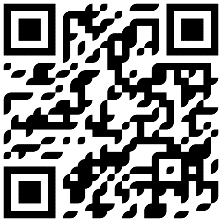 If not using the QR code, e-mail Permit Cancellations at permitcancellations@soundtransit.org and ST Project Manager (if applicable).Must include the permit # in the subject line and indicate the reason for the cancellation.Contact info noted on this permit, see Sound Transit Project Manager Name and KCM LINK Authorization informationNotify, by phone KCM support chief of any permit cancellations that have KCM support scheduled.Report the cancellation using the QR code, forward a copy to your ST Project Manager and the support craft Chief involved (if applicable) If not using the QR code, e-mail Permit Cancellations at permitcancellations@soundtransit.org and ST Project Manager (if applicable).Must include the permit # in the subject line and indicate the reason for the cancellation.Contact info noted on this permit, see Sound Transit Project Manager Name and KCM LINK Authorization informationNotify, by phone KCM support chief of any permit cancellations that have KCM support scheduled.Report the cancellation using the QR code, forward a copy to your ST Project Manager and the support craft Chief involved (if applicable) If not using the QR code, e-mail Permit Cancellations at permitcancellations@soundtransit.org and ST Project Manager (if applicable).Must include the permit # in the subject line and indicate the reason for the cancellation.Contact info noted on this permit, see Sound Transit Project Manager Name and KCM LINK Authorization informationNotify, by phone KCM support chief of any permit cancellations that have KCM support scheduled.Report the cancellation using the QR code, forward a copy to your ST Project Manager and the support craft Chief involved (if applicable) If not using the QR code, e-mail Permit Cancellations at permitcancellations@soundtransit.org and ST Project Manager (if applicable).Must include the permit # in the subject line and indicate the reason for the cancellation.Contact info noted on this permit, see Sound Transit Project Manager Name and KCM LINK Authorization informationNotify, by phone KCM support chief of any permit cancellations that have KCM support scheduled.Report the cancellation using the QR code, forward a copy to your ST Project Manager and the support craft Chief involved (if applicable) If not using the QR code, e-mail Permit Cancellations at permitcancellations@soundtransit.org and ST Project Manager (if applicable).Must include the permit # in the subject line and indicate the reason for the cancellation.Contact info noted on this permit, see Sound Transit Project Manager Name and KCM LINK Authorization informationNotify, by phone KCM support chief of any permit cancellations that have KCM support scheduled.Report the cancellation using the QR code, forward a copy to your ST Project Manager and the support craft Chief involved (if applicable) If not using the QR code, e-mail Permit Cancellations at permitcancellations@soundtransit.org and ST Project Manager (if applicable).Must include the permit # in the subject line and indicate the reason for the cancellation.Contact info noted on this permit, see Sound Transit Project Manager Name and KCM LINK Authorization informationNotify, by phone KCM support chief of any permit cancellations that have KCM support scheduled.Report the cancellation using the QR code, forward a copy to your ST Project Manager and the support craft Chief involved (if applicable) If not using the QR code, e-mail Permit Cancellations at permitcancellations@soundtransit.org and ST Project Manager (if applicable).Must include the permit # in the subject line and indicate the reason for the cancellation.Contact info noted on this permit, see Sound Transit Project Manager Name and KCM LINK Authorization informationNotify, by phone KCM support chief of any permit cancellations that have KCM support scheduled.Report the cancellation using the QR code, forward a copy to your ST Project Manager and the support craft Chief involved (if applicable) If not using the QR code, e-mail Permit Cancellations at permitcancellations@soundtransit.org and ST Project Manager (if applicable).Must include the permit # in the subject line and indicate the reason for the cancellation.Contact info noted on this permit, see Sound Transit Project Manager Name and KCM LINK Authorization informationNotify, by phone KCM support chief of any permit cancellations that have KCM support scheduled.Report the cancellation using the QR code, forward a copy to your ST Project Manager and the support craft Chief involved (if applicable) If not using the QR code, e-mail Permit Cancellations at permitcancellations@soundtransit.org and ST Project Manager (if applicable).Must include the permit # in the subject line and indicate the reason for the cancellation.Contact info noted on this permit, see Sound Transit Project Manager Name and KCM LINK Authorization informationNotify, by phone KCM support chief of any permit cancellations that have KCM support scheduled.Report the cancellation using the QR code, forward a copy to your ST Project Manager and the support craft Chief involved (if applicable) If not using the QR code, e-mail Permit Cancellations at permitcancellations@soundtransit.org and ST Project Manager (if applicable).Must include the permit # in the subject line and indicate the reason for the cancellation.Contact info noted on this permit, see Sound Transit Project Manager Name and KCM LINK Authorization informationNotify, by phone KCM support chief of any permit cancellations that have KCM support scheduled.Report the cancellation using the QR code, forward a copy to your ST Project Manager and the support craft Chief involved (if applicable) If not using the QR code, e-mail Permit Cancellations at permitcancellations@soundtransit.org and ST Project Manager (if applicable).Must include the permit # in the subject line and indicate the reason for the cancellation.Contact info noted on this permit, see Sound Transit Project Manager Name and KCM LINK Authorization informationNotify, by phone KCM support chief of any permit cancellations that have KCM support scheduled.Report the cancellation using the QR code, forward a copy to your ST Project Manager and the support craft Chief involved (if applicable) If not using the QR code, e-mail Permit Cancellations at permitcancellations@soundtransit.org and ST Project Manager (if applicable).Must include the permit # in the subject line and indicate the reason for the cancellation.Contact info noted on this permit, see Sound Transit Project Manager Name and KCM LINK Authorization informationNotify, by phone KCM support chief of any permit cancellations that have KCM support scheduled.Report the cancellation using the QR code, forward a copy to your ST Project Manager and the support craft Chief involved (if applicable) If not using the QR code, e-mail Permit Cancellations at permitcancellations@soundtransit.org and ST Project Manager (if applicable).Must include the permit # in the subject line and indicate the reason for the cancellation.Contact info noted on this permit, see Sound Transit Project Manager Name and KCM LINK Authorization informationSubmitted by (name and contact number):  Submitted by (name and contact number):  Submitted by (name and contact number):  Submitted by (name and contact number):  Submitted by (name and contact number):  Submitted by (name and contact number):  Submitted by (name and contact number):  Submitted by (name and contact number):  Submitted by (name and contact number):  Date: Date: Date: Date: KCM LINK AuthorizationKCM LINK AuthorizationKCM LINK AuthorizationKCM LINK AuthorizationKCM LINK AuthorizationKCM LINK AuthorizationKCM LINK AuthorizationKCM LINK AuthorizationKCM LINK AuthorizationKCM LINK AuthorizationKCM LINK AuthorizationKCM LINK AuthorizationKCM LINK AuthorizationSignals/Comm Dept. James Sanderson 206-503-3124 cellJames.Sanderson-KCRail@soundtransit.orgSignals/Comm Dept. James Sanderson 206-503-3124 cellJames.Sanderson-KCRail@soundtransit.orgSignals/Comm Dept. James Sanderson 206-503-3124 cellJames.Sanderson-KCRail@soundtransit.orgTraction Power Dept.  Titus Hinga        206-661-9623      0600-1400 HoursTitus.Hinga-KCRail@soundtransit.org Maria Roberts    206-677-6071      1400-2200 HoursMaria.Roberts-KCRail@soundtransit.org Traction Power Dept.  Titus Hinga        206-661-9623      0600-1400 HoursTitus.Hinga-KCRail@soundtransit.org Maria Roberts    206-677-6071      1400-2200 HoursMaria.Roberts-KCRail@soundtransit.org Traction Power Dept.  Titus Hinga        206-661-9623      0600-1400 HoursTitus.Hinga-KCRail@soundtransit.org Maria Roberts    206-677-6071      1400-2200 HoursMaria.Roberts-KCRail@soundtransit.org Traction Power Dept.  Titus Hinga        206-661-9623      0600-1400 HoursTitus.Hinga-KCRail@soundtransit.org Maria Roberts    206-677-6071      1400-2200 HoursMaria.Roberts-KCRail@soundtransit.org Traction Power Dept.  Titus Hinga        206-661-9623      0600-1400 HoursTitus.Hinga-KCRail@soundtransit.org Maria Roberts    206-677-6071      1400-2200 HoursMaria.Roberts-KCRail@soundtransit.org Traction Power Dept.  Titus Hinga        206-661-9623      0600-1400 HoursTitus.Hinga-KCRail@soundtransit.org Maria Roberts    206-677-6071      1400-2200 HoursMaria.Roberts-KCRail@soundtransit.org Restricted Access Office:Approved       Denied  Restricted Access Office:Approved       Denied  Restricted Access Office:Approved       Denied  Restricted Access Office:Approved       Denied  SCADA Dept. Adam LaZerte206-833-1983 cell / 206-903-7739 after hours Adam.Lazerte-KCRail@soundtransit.orgSCADA Dept. Adam LaZerte206-833-1983 cell / 206-903-7739 after hours Adam.Lazerte-KCRail@soundtransit.orgSCADA Dept. Adam LaZerte206-833-1983 cell / 206-903-7739 after hours Adam.Lazerte-KCRail@soundtransit.orgTraction Power Dept.  Titus Hinga        206-661-9623      0600-1400 HoursTitus.Hinga-KCRail@soundtransit.org Maria Roberts    206-677-6071      1400-2200 HoursMaria.Roberts-KCRail@soundtransit.org Traction Power Dept.  Titus Hinga        206-661-9623      0600-1400 HoursTitus.Hinga-KCRail@soundtransit.org Maria Roberts    206-677-6071      1400-2200 HoursMaria.Roberts-KCRail@soundtransit.org Traction Power Dept.  Titus Hinga        206-661-9623      0600-1400 HoursTitus.Hinga-KCRail@soundtransit.org Maria Roberts    206-677-6071      1400-2200 HoursMaria.Roberts-KCRail@soundtransit.org Traction Power Dept.  Titus Hinga        206-661-9623      0600-1400 HoursTitus.Hinga-KCRail@soundtransit.org Maria Roberts    206-677-6071      1400-2200 HoursMaria.Roberts-KCRail@soundtransit.org Traction Power Dept.  Titus Hinga        206-661-9623      0600-1400 HoursTitus.Hinga-KCRail@soundtransit.org Maria Roberts    206-677-6071      1400-2200 HoursMaria.Roberts-KCRail@soundtransit.org Traction Power Dept.  Titus Hinga        206-661-9623      0600-1400 HoursTitus.Hinga-KCRail@soundtransit.org Maria Roberts    206-677-6071      1400-2200 HoursMaria.Roberts-KCRail@soundtransit.org Restricted Access Office:Approved       Denied  Restricted Access Office:Approved       Denied  Restricted Access Office:Approved       Denied  Restricted Access Office:Approved       Denied  Facilities Dept: James Thames (electricians)        206-619-4488 cell /206-398-5361 ofc.James.Thames-KCRail@soundtransit.orgJoe Lagonoy (mechanics)206-584-7434 cellJoseph.Lagonoy-KCRail@soundtransit.orgFacilities Dept: James Thames (electricians)        206-619-4488 cell /206-398-5361 ofc.James.Thames-KCRail@soundtransit.orgJoe Lagonoy (mechanics)206-584-7434 cellJoseph.Lagonoy-KCRail@soundtransit.orgFacilities Dept: James Thames (electricians)        206-619-4488 cell /206-398-5361 ofc.James.Thames-KCRail@soundtransit.orgJoe Lagonoy (mechanics)206-584-7434 cellJoseph.Lagonoy-KCRail@soundtransit.orgTrack Dept: Mike Larson (Day)206-255-0482 cell /206-903-7723 ofcMike.Larson-KCRail@soundtransit.orgRobert Garraway (Graveyard) 206-945-7620 cell / 206-553-3785 ofcRobert.Garraway-KCRail@soundtransit.orgTrack Dept: Mike Larson (Day)206-255-0482 cell /206-903-7723 ofcMike.Larson-KCRail@soundtransit.orgRobert Garraway (Graveyard) 206-945-7620 cell / 206-553-3785 ofcRobert.Garraway-KCRail@soundtransit.orgTrack Dept: Mike Larson (Day)206-255-0482 cell /206-903-7723 ofcMike.Larson-KCRail@soundtransit.orgRobert Garraway (Graveyard) 206-945-7620 cell / 206-553-3785 ofcRobert.Garraway-KCRail@soundtransit.orgTrack Dept: Mike Larson (Day)206-255-0482 cell /206-903-7723 ofcMike.Larson-KCRail@soundtransit.orgRobert Garraway (Graveyard) 206-945-7620 cell / 206-553-3785 ofcRobert.Garraway-KCRail@soundtransit.orgTrack Dept: Mike Larson (Day)206-255-0482 cell /206-903-7723 ofcMike.Larson-KCRail@soundtransit.orgRobert Garraway (Graveyard) 206-945-7620 cell / 206-553-3785 ofcRobert.Garraway-KCRail@soundtransit.orgTrack Dept: Mike Larson (Day)206-255-0482 cell /206-903-7723 ofcMike.Larson-KCRail@soundtransit.orgRobert Garraway (Graveyard) 206-945-7620 cell / 206-553-3785 ofcRobert.Garraway-KCRail@soundtransit.orgRestricted Access Office:Approved       Denied  Restricted Access Office:Approved       Denied  Restricted Access Office:Approved       Denied  Restricted Access Office:Approved       Denied  KCM LINK Track Access Representative:  Kathy Morgan 206-519-9163, Lauren Griffiths 206-953-9145 or Molly Cornell, 206-666-7259For more information, please visit: https://www.kcmetroraildivision.com/track-access) KCM LINK Track Access Representative:  Kathy Morgan 206-519-9163, Lauren Griffiths 206-953-9145 or Molly Cornell, 206-666-7259For more information, please visit: https://www.kcmetroraildivision.com/track-access) KCM LINK Track Access Representative:  Kathy Morgan 206-519-9163, Lauren Griffiths 206-953-9145 or Molly Cornell, 206-666-7259For more information, please visit: https://www.kcmetroraildivision.com/track-access) KCM LINK Track Access Representative:  Kathy Morgan 206-519-9163, Lauren Griffiths 206-953-9145 or Molly Cornell, 206-666-7259For more information, please visit: https://www.kcmetroraildivision.com/track-access) KCM LINK Track Access Representative:  Kathy Morgan 206-519-9163, Lauren Griffiths 206-953-9145 or Molly Cornell, 206-666-7259For more information, please visit: https://www.kcmetroraildivision.com/track-access) KCM LINK Track Access Representative:  Kathy Morgan 206-519-9163, Lauren Griffiths 206-953-9145 or Molly Cornell, 206-666-7259For more information, please visit: https://www.kcmetroraildivision.com/track-access) KCM LINK Track Access Representative:  Kathy Morgan 206-519-9163, Lauren Griffiths 206-953-9145 or Molly Cornell, 206-666-7259For more information, please visit: https://www.kcmetroraildivision.com/track-access) KCM LINK Track Access Representative:  Kathy Morgan 206-519-9163, Lauren Griffiths 206-953-9145 or Molly Cornell, 206-666-7259For more information, please visit: https://www.kcmetroraildivision.com/track-access) KCM LINK Track Access Representative:  Kathy Morgan 206-519-9163, Lauren Griffiths 206-953-9145 or Molly Cornell, 206-666-7259For more information, please visit: https://www.kcmetroraildivision.com/track-access) Date:Date:Date:Date:ATTENTIONA hard copy of the permit and each employee’s ROW card must be at the work site at all times. ATTENTIONA hard copy of the permit and each employee’s ROW card must be at the work site at all times. ATTENTIONA hard copy of the permit and each employee’s ROW card must be at the work site at all times. ATTENTIONA hard copy of the permit and each employee’s ROW card must be at the work site at all times. ATTENTIONA hard copy of the permit and each employee’s ROW card must be at the work site at all times. ATTENTIONA hard copy of the permit and each employee’s ROW card must be at the work site at all times. ATTENTIONA hard copy of the permit and each employee’s ROW card must be at the work site at all times. ATTENTIONA hard copy of the permit and each employee’s ROW card must be at the work site at all times. ATTENTIONA hard copy of the permit and each employee’s ROW card must be at the work site at all times. ATTENTIONA hard copy of the permit and each employee’s ROW card must be at the work site at all times. ATTENTIONA hard copy of the permit and each employee’s ROW card must be at the work site at all times. ATTENTIONA hard copy of the permit and each employee’s ROW card must be at the work site at all times. ATTENTIONA hard copy of the permit and each employee’s ROW card must be at the work site at all times. 